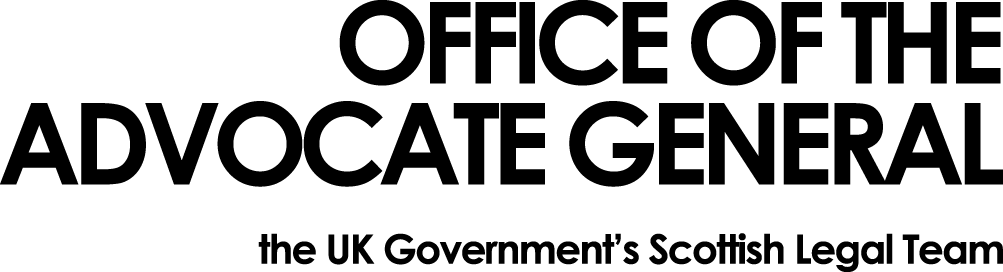 Dear REDACTED]Freedom of Information Request Thank you for your email of 27 July 2015 requesting information under the Freedom of Information Act 2000 (FOIA).  You asked: “How many computers are still running on the Windows 2003 server?When do you anticipate you will transition all of these machines to a new server? Which server are you switching these machines to?What parts of the department are these machines mainly used in?How are you securing the machines in the interim period before their server is replaced?What is the estimated cost of transitioning from Windows 2003 server?”I can confirm that the Office of the Advocate General (OAG) does not hold the information you have requested.  All OAG's information technology is provided by the Scottish Government.  All requests for information in relation to ICT run by the Scottish Government should be submitted to them.  You can use the link below to go to their FOI site.http://www.scotland.gov.uk/About/Information/FOIYou may, if dissatisfied with the treatment of your request, ask the Office of the Advocate General to conduct an internal review of its decision.  The internal review will be conducted by someone other than the person who took the initial decision.  Requests for internal review should be addressed to the Information Officer, Office the Advocate General, Victoria Quay, Edinburgh, EH6 6QQ.If following the internal review you remain dissatisfied with the treatment of your request by OAG then you may take your complaint to the Information Commissioner, whose address is Wycliffe House, Water Lane, Wilmslow, Cheshire, SK9 5AF.  Details of the complaints procedure can be found here:http://www.ico.gov.uk/complaints/freedom_of_information.aspxYours sincerelyREDACTED[REDACTED]Area G-GOAGVictoria Quay EH6 6QQDate 29/07/15